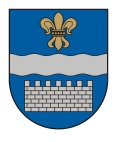 DAUGAVPILS VALSTSPILSĒTAS PAŠVALDĪBAS DOMEK. Valdemāra iela 1, Daugavpils, LV-5401, tālr. 65404344, 65404399, 65404321e-pasts: info@daugavpils.lv   www.daugavpils.lvSĒDES  PROTOKOLS2023.gada 9.martā                                                                  	                                 Nr.6	SĒDE NOTIEK DOMES SĒŽU ZĀLĒSĒDE NOTIEK VIDEOKONFERENCES REŽĪMĀSĒDE SASAUKTA 	plkst. 14:00  SĒDI ATKLĀJ 	plkst. 14:00SĒDES DARBA KĀRTĪBA:1. Par saistošo noteikumu “Saistošie noteikumi par Daugavpils valstspilsētas pašvaldības simboliku” apstiprināšanu.2. Par izsniegto valsts aizdevumu nosacījumu maiņu.3. Par atļauju ziedojuma pieņemšanai.4. Par nekustamā īpašuma, Raina ielā 30, Daugavpilī, daļas nodošanu bezatlīdzības lietošanā biedrībai „Sporta un fiziskās attīstības klubs".5. Par grozījumu “Daugavpils pilsētas vispārējās izglītības iestāžu attīstības stratēģijā 2018.-2025.gadam”.6. Par grozījumiem Daugavpils valstspilsētas pašvaldības iestādes “Sociālais dienests” Ģimenes mājas “Pīlādzis” nolikumā.7. Par zemes vienības, kadastra apzīmējums 05000220199, Daugavpilī, pirkuma līguma slēgšanu.8. Par zemes vienības, kadastra apzīmējums 05000131731, Daugavpilī, izsoles rezultātu apstiprināšanu un pirkuma līguma slēgšanu.9. Par dzīvokļa īpašuma Nr.4 Andreja Pumpura ielā 147, Daugavpilī, izsoles rezultātu apstiprināšanu un pirkuma līguma slēgšanu.10. Par  Daugavpils  valstspilsētas  pašvaldības nekustamo īpašumu  uzskaiti.11. Par nekustamā īpašuma Viestura ielā 5, Daugavpilī, kadastra Nr.05000017603, ieguldīšanu SIA „Daugavpils reģionālā slimnīca” pamatkapitālā.12. Par līdzekļu piešķiršanu no Daugavpils valstspilsētas pašvaldības budžeta programmas „Līdzekļi projektu realizācijai”.13. Par līdzekļu piešķiršanu no Daugavpils valstspilsētas pašvaldības budžeta programmas „Līdzekļi projektu realizācijai”.14. Par Daugavpils valstspilsētas un Augšdaugavas novada attīstības programmas 2022.-2027.gadam Daugavpils valstspilsētas investīciju plāna aktualizāciju.15. Par atbalstu projektam un apropriācijas apstiprināšanu Profesionālās ievirzes sporta izglītības iestādei „Daugavpils Futbola skola" pamatbudžeta programmā „Eiropas Savienības un citu finanšu instrumentu finansētie projekti/pasākumi".16. Par zemes gabalu nodošanu atsavināšanai.17. Par nekustamā īpašuma Spaļu ielā 1T, Daugavpilī, nodošanu atsavināšanai.	18. Par nekustamā īpašuma Nometņu ielā 125C, Daugavpilī, nodošanu atsavināšanai.19. Par zemes vienības, kadastra apzīmējums 05000020210, Daugavpilī, pārdošanu.	20. Par dzīvojamās mājas Tartu ielā 4, Daugavpilī, dzīvokļa īpašuma Nr.10 pārdošanu.21. Par dzīvojamās mājas Arhitektu ielā 6, Daugavpilī, dzīvokļa īpašuma Nr.62 pārdošanu.22. Par dzīvojamās mājas Birķeneļu ielā 5, Daugavpilī, dzīvokļa īpašuma Nr.5 pārdošanu.23. Par dzīvojamās mājas Gaismas ielā 6, Daugavpilī, dzīvokļa īpašuma Nr.27 pārdošanu.24. Par dzīvojamai mājai Cietokšņa ielā 3A, Daugavpilī, funkcionāli nepieciešamā zemes gabala apstiprināšanu.25. Par profesionālās ievirzes sporta izglītības iestādes “Daugavpils Individuālo sporta veidu skola” direktores Kristīnes Alžānes atbrīvošanu  no ieņemamā amata.SĒDI VADA – Daugavpils valstspilsētas pašvaldības domes priekšsēdētājs Andrejs ElksniņšSĒDĒ PIEDALĀS - 14 Domes deputāti – I.Aleksejevs, P.Dzalbe, A.Elksniņš, A.Gržibovskis, L.Jankovska, I.Jukšinska, V.Kononovs, N.Kožanova, M.Lavrenovs, I.Prelatovs,  V.Sporāne-Hudojana, I.Šķinčs, M.Truskovskis, A.Vasiļjevs.SĒDĒ PIEDALĀS VIDEOKONFERENCES REŽĪMĀ – 1 Domes deputāte – V.Sporāne-           Hudojana,SĒDĒ NEPIEDALĀS –  1 Domes deputāts –    J.Lāčplēsis - iemesls nav zināms,SĒDĒ PIEDALĀS                                 - pašvaldības administrācijas darbinieki:                                                            R.Golovans, E.Upeniece, T.Dubina, Ž.Kobzeva, D.Krīviņa, N.JefimovsSIA “Daugavpils reģionālā slimnīca” valdes loceklis G.SemjonovsSĒDI PROTOKOLĒ  - Domes protokolu lietvedības pārzine S.Rimicāne1.§      (113.)Par saistošo noteikumu “Saistošie noteikumi par Daugavpils valstspilsētas pašvaldības simboliku” apstiprināšanuA.ElksniņšPamatojoties uz Pašvaldību likuma 44.panta otro daļu un Ģerboņu likuma 8.panta 2.1daļu, atklāti balsojot: PAR – 13 (I.Aleksejevs, A.Elksniņš, A.Gržibovskis, L.Jankovska, I.Jukšinska, V.Kononovs, N.Kožanova, M.Lavrenovs, I.Prelatovs, V.Sporāne-Hudojana, I.Šķinčs, M.Truskovskis, A.Vasiļjevs), PRET – nav, ATTURAS – nav, Daugavpils valstspilsētas pašvaldības dome nolemj:Apstiprināt Daugavpils valstspilsētas pašvaldības domes 2023.gada 9.marta saistošos noteikumus Nr.3 “Saistošie noteikumi par Daugavpils valstspilsētas pašvaldības simboliku”.Pielikumā: Daugavpils valstspilsētas pašvaldības domes 2023.gada 9.marta saistošie noteikumi Nr.3 “Saistošie noteikumi par Daugavpils valstspilsētas pašvaldības simboliku” un to paskaidrojuma raksts.2.§      (114.)Par izsniegto valsts aizdevumu nosacījumu maiņuA.Elksniņš, I.Šķinčs, E.UpeniecePamatojoties uz Pašvaldību likuma 10.panta pirmās daļas 17.punktu, 2021.gada 21.decembra Ministru kabineta noteikumu Nr. 888 „Kārtība, kādā ministrijas un citas centrālās valsts iestādes iekļauj gadskārtējā valsts budžeta likumprojektā valsts aizdevumu pieprasījumus, un valsts aizdevumu izsniegšanas un apkalpošanas kārtība" 67.punktu, Daugavpils valstspilsētas pašvaldības domes Finanšu komitejas sēdes 2023.gada 2.marta atzinumu, atklāti balsojot: PAR – 13 (I.Aleksejevs, A.Elksniņš, A.Gržibovskis, L.Jankovska, I.Jukšinska, V.Kononovs, N.Kožanova, M.Lavrenovs, I.Prelatovs, V.Sporāne-Hudojana, I.Šķinčs, M.Truskovskis, A.Vasiļjevs), PRET – nav, ATTURAS – nav, Daugavpils valstspilsētas pašvaldības dome nolemj:Lūgt  Valsts  kasi  mainīt  aizdevumu līgumu  nosacījumus   piemērojot  neatmaksātajiem valsts   aizdevumiem   fiksēto   aizdevuma   procentu   likmi   lēmuma   pielikumā minētajiem   Aizdevumu līgumiemPielikumā:  Aizdevuma līgumu saraksts3.§      (115.)Par atļauju ziedojuma pieņemšanai                                                          A.VasiļjevsPamatojoties uz Pašvaldību likuma 10.panta pirmās daļas 17. un 21.punktu, likuma „Par interešu konfliktu novēršanu valsts amatpersonu darbībā” 14.panta pirmo, otro, piekto, sesto un vienpadsmito daļu, ievērojot ar Daugavpils pilsētas domes 2013.gada 28.decembra lēmumu Nr.651 apstiprināto noteikumu Nr.3 „Noteikumi par dāvinājumu (ziedojumu) pieņemšanu, izlietošanu un uzskaiti Daugavpils pilsētas pašvaldības iestādēs” 4.punktu, ņemot vērā Daugavpils Zinātņu vidusskolas 2023. gada 20.februāra vēstuli Nr. 1.16/46 „Par ziedojuma (dāvinājuma) pieņemšanu” un Daugavpils Zinātņu vidusskolas direktora Vitālija Azareviča izvērtējumu par interešu konflikta neesamību, pieņemot minēto ziedojumu, to, ka ziedojuma pieņemšana neietekmē jebkādu lēmumu pieņemšanu attiecībā uz Biedrību “Atbalsts nākotnei”, Daugavpils valstspilsētas pašvaldības domes Izglītības un kultūras jautājumu komitejas 2023.gada 2.marta atzinumu, Daugavpils valstspilsētas pašvaldības domes Finanšu komitejas 2023.gada 2.marta atzinumu, atklāti balsojot: PAR – 13 (I.Aleksejevs, A.Elksniņš, A.Gržibovskis, L.Jankovska, I.Jukšinska, V.Kononovs, N.Kožanova, M.Lavrenovs, I.Prelatovs, V.Sporāne-Hudojana, I.Šķinčs, M.Truskovskis, A.Vasiļjevs), PRET – nav, ATTURAS – nav, Daugavpils valstspilsētas pašvaldības dome nolemj:Atļaut Daugavpils Zinātņu vidusskolas direktoram Vitālijam Azarevičam Daugavpils Zinātņu vidusskolas vārdā pieņemt ziedojumu Daugavpils Zinātņu vidusskolas funkciju izpildes veicināšanai no Biedrības “Atbalsts nākotnei” (vienotais reģ. Nr. 40008021867, Raiņa iela 30, Daugavpils, LV-5401), materiālās vērtības par kopējo summu  9092,11 EUR (deviņi tūkstoši deviņdesmit divi euro 11 centi) apmērā, saskaņā ar pielikumuPielikumā: materiālo vērtību saraksts.4.§      (116.)Par nekustamā īpašuma, Raina ielā 30, Daugavpilī, daļas nodošanu bezatlīdzības lietošanā biedrībai „Sporta un fiziskās attīstības klubs"                                                        L.JankovskaPamatojoties uz Pašvaldību likuma 10.panta pirmās daļas 21.punktu, Publiskas personas finanšu līdzekļu un mantas izšķērdēšanas novēršanas likuma 5.panta otrās daļas 4.1punktu, trešo daļu, trešo prim daļu, piekto daļu un sesto daļu, izskatot biedrības „Sporta un fiziskās attīstības klubs” 09.02.2023. iesniegumu, ņemot vērā Valsts ieņēmumu dienesta 11.11.2021. lēmumu Nr.32.6/8.71/34592, ar kuru biedrībai „ Sporta un fiziskās attīstības klubs” piešķirts sabiedriskā labuma organizācijas statuss, Daugavpils valstspilsētas pašvaldības domes Izglītības un kultūras jautājumu komitejas 2023.gada 2.marta atzinumu, Daugavpils valstspilsētas pašvaldības domes Finanšu komitejas 2023.gada 2.marta atzinumu, atklāti balsojot: PAR – 13 (I.Aleksejevs, A.Elksniņš, A.Gržibovskis, L.Jankovska, I.Jukšinska, V.Kononovs, N.Kožanova, M.Lavrenovs, I.Prelatovs, V.Sporāne-Hudojana, I.Šķinčs, M.Truskovskis, A.Vasiļjevs), PRET – nav, ATTURAS – nav, Daugavpils valstspilsētas pašvaldības dome nolemj:1. Nodot bezatlīdzības lietošanā atbilstoši saskaņotam lietošanas grafikam sabiedriskā labuma organizācijai - biedrībai „Sporta un fiziskās attīstības klubs” (reģistrācijas Nr.40008146433, juridiskā adrese: Kandavas iela 7-34, Daugavpils), turpmāk – Biedrība, Daugavpils valstspilsētas pašvaldībai piederošā nekustamā īpašuma, kadastra numurs 0500 001 7805, Daugavpils Zinātņu vidusskolas ēkas ar kadastra apzīmējumu 0500 001 7805 003, Raiņa ielā 30, Daugavpilī, daļu  – telpas otrajā stāvā ar kopējo platību 629,7 m2, t.i. sporta zāle Nr.6,  583 m2 (telpu grupas kadastra apzīmējums Nr.0500 001 7805 003 002); ģērbtuve Nr.1  12,2 m2, palīgtelpa Nr.3 12,3 m2, palīgtelpa Nr.4 22,2 m2 (telpu grupas kadastra apzīmējums Nr.0500 001 7805 003 003) un ēkai piesaistītā zemesgabala, kadastra apzīmējums 0500 001 7805, 12225 m2 platībā, Raiņa ielā 30, Daugavpilī, 6297/53572 domājamās daļas, turpmāk – Īpašums.Ēkas ar kadastra apzīmējumu 0500 001 7805 003 bilances vērtība uz 31.03.2023. sastāda 236320,28 euro (divi simti trīsdesmit seši tūkstoši trīs simti divdesmit euro un 28 centi). Zemesgabala ar kadastra apzīmējumu 0500 001 7805 bilances vērtība uz 31.03.2023. sastāda 147867,00  euro (viens simts četrdesmit septiņi tūkstoši astoņi simti sešdesmit septiņi euro un 00 centi).  Īpašums tiek nodots bezatlīdzības lietošanā uz laiku līdz 2023.gada 31.decembrim, bet ne ilgāk kā uz laiku, kamēr Biedrībai ir sabiedriskā labuma organizācijas statuss.Īpašuma bezatlīdzības lietošanas mērķis – nodrošināt Biedrības organizētās mācību-treniņu nodarbības. Nododamā Īpašuma stāvoklis ir apmierinošs.Biedrība ir tiesīga izmantot bezatlīdzības lietošanā nodoto Īpašumu tikai šī lēmuma 4.punktā paredzētajam mērķim un lietot Īpašumu tādējādi, lai nepasliktinātu tā stāvokli, nodrošinātu Īpašuma uzturēšanu un segtu ar to saistītos izdevumus.Biedrībai ir pienākums nekavējoties nodot bezatlīdzības lietošanā nodoto Īpašumu atpakaļ Daugavpils Zinātņu vidusskolai šādos gadījumos: pēc lēmuma 3.punktā norādītā termiņa notecējuma;ja Īpašuma bezatlīdzības lietošanas līgums tiek lauzts pirms lēmuma 3.punktā norādītā termiņa; Īpašums tiek izmantots pretēji nodošanas bezatlīdzības lietošanā mērķim; Biedrībai ir anulēts sabiedriskā labuma organizācijas statuss.Uzdot Daugavpils Zinātņu vidusskolai, reģistrācijas Nr.40900039444, sagatavot un noslēgt ar Biedrību līgumu par Īpašuma nodošanu bezatlīdzības lietošanā saskaņā ar grafiku,  paredzot Biedrībai pienākumu segt visus ar bezatlīdzības lietošanā nodotā Īpašuma uzturēšanu saistītos izdevumus (elektroenerģija, apkure, ūdens, kanalizācija u.c.).5.§      (117.)Par grozījumu “Daugavpils pilsētas vispārējās izglītības iestāžu attīstības stratēģijā 2018.-2025.gadam”                                                      A.GržibovskisPlkst. 14.05 sēžu zālē ierodas P.Dzalbe.Pamatojoties uz Pašvaldību likuma 4.panta pirmās daļas 4.punktu, 10.panta pirmās daļas 21.punktu, Izglītības likuma 17.panta trešo daļu, ievērojot 2018.gada 27.novembra Ministru kabineta noteikumu Nr.747 “Noteikumi par valsts pamatizglītības standartu un pamatizglītības programmu paraugiem” 17.punktu, Daugavpils valstspilsētas pašvaldības domes Izglītības un kultūras jautājumu komitejas 2023.gada 2.marta atzinumu, atklāti balsojot: PAR – 14 (I.Aleksejevs, P.Dzalbe, A.Elksniņš, A.Gržibovskis, L.Jankovska, I.Jukšinska, V.Kononovs, N.Kožanova, M.Lavrenovs, I.Prelatovs, V.Sporāne-Hudojana, I.Šķinčs, M.Truskovskis, A.Vasiļjevs), PRET – nav, ATTURAS – nav,   Daugavpils valstspilsētas pašvaldības dome nolemj:Izdarīt grozījumu ar Daugavpils pilsētas domes 2018.gada 13.decembra lēmumu Nr.660 apstiprinātajā Daugavpils pilsētas vispārējās izglītības iestāžu attīstības stratēģijā 2018.-2025.gadam, izsakot 6.pielikuma sadaļas RV4: Optimāls vispārējās izglītības iestāžu tīkls pašvaldībā 2.2.apakšpunktu šādā redakcijā:“2.2. Izveidoti un darbojas izglītojamo uzņemšanas kritēriji vidējās izglītības pakāpē visās izglītības iestādēs, nosakot kā minimālo uzņemšanas kritēriju - latviešu valodas centralizētā eksāmena vērtējums ne zemāks kā 46 procenti (vai gada vērtējums latviešu valodā ne zemāks kā 5 balles, ja izglītojamais ir atbrīvots no valsts pārbaudes darbiem)”.6.§      (118.)Par grozījumiem Daugavpils valstspilsētas pašvaldības iestādes “Sociālais dienests” Ģimenes mājas “Pīlādzis” nolikumā                                                       A.GržibovskisPamatojoties uz Pašvaldību likuma 10.panta pirmās daļas 8.punktu, Bērnu tiesību aizsardzības likuma 37.panta otro daļu, ņemot vērā grozījumus Ministru kabineta 2017.gada 13.jūnija noteikumos Nr.338 "Prasības sociālo pakalpojumu sniedzējiem" un Daugavpils valstspilsētas pašvaldības domes Sociālo jautājumu komitejas 2023.gada 2.marta sēdes atzinumu, atklāti balsojot: PAR – 14 (I.Aleksejevs, P.Dzalbe, A.Elksniņš, A.Gržibovskis, L.Jankovska, I.Jukšinska, V.Kononovs, N.Kožanova, M.Lavrenovs, I.Prelatovs, V.Sporāne-Hudojana, I.Šķinčs, M.Truskovskis, A.Vasiļjevs), PRET – nav, ATTURAS – nav,  Daugavpils valstspilsētas pašvaldības dome nolemj:Izdarīt šādus grozījumus ar Daugavpils domes 2021.gada 13.maija lēmuma Nr.266 “Par Daugavpils pilsētas pašvaldības iestādes “Sociālais dienests” Ģimenes mājas “Pīlādzis” nolikuma apstiprināšanu” 1.punktu apstiprinātajā Ģimenes mājas “Pīlādzis” nolikumā:aizstāt nosaukumā vārdu “pilsētas” ar vārdu “valstspilsētas”;aizstāt 1.punktā vārdu “pilsētas” ar vārdu “valstspilsētas”;aizstāt 4.punktā vārdu “pilsētas” ar vārdu “valstspilsētas”;aizstāt 5.punktā vārdus “Daugavpils pilsētas bāriņtiesa” ar vārdiem “Daugavpils valstspilsētas pašvaldības iestāde "Daugavpils pilsētas bāriņtiesa";izteikt 6.punktu šādā redakcijā:“6. Ģimenes mājas mērķis ir ģimeniskai videi pietuvināta ilgstošas sociālās aprūpes un sociālās rehabilitācijas pakalpojuma sniegšana bāreņiem un bez vecāku gādības palikušiem bērniem, izveidojot ģimeņu modeli, nodrošinot mājokli, diennakts aprūpi, sociālo rehabilitāciju, apstākļus vispusīgai attīstībai, veicinot bērna un ģimenes atkalapvienošanos vai jaunas ģimenes iegūšanu vai, ja tas nav iespējams, sagatavojot bērnu patstāvīgas dzīves uzsākšanai. Ģimenes mājā vienlaicīgi dzīvo ne vairāk kā 20 bērni.”;izteikt 7.2.apakšpunktu šādā redakcijā:“7.2. veicināt un sekmēt bērnu sadzīves un pašaprūpes iemaņu apgūšanu, nostiprināšanu un izglītošanu par šādām tēmām:7.2.1. personiskās naudas izlietojuma plānošana un iepirkšanās;7.2.2. ēdiena gatavošana un galda kultūra;7.2.3. dzīvojamo telpu un teritorijas uzkopšana;7.2.4. sava apģērba mazgāšana, gludināšana un apavu kopšana;7.2.5. pašaprūpe, veselība un personīgā higiēna;7.2.6. izpratne par darba lomu cilvēka dzīvē, darba attiecībām un darba samaksu;7.2.7. uzvedības normas, saskarsme un komunikācija;7.2.8. ugunsdrošība, elektrodrošība un personas drošība;7.2.9. tiesības, pienākumi un atbildība;7.2.10. brīvā laika pavadīšana, aktīva atpūta;7.2.11. profesijas izvēle un apguve;7.2.12. citas sadzīvē nepieciešamās iemaņas un prasmes.”izteikt 8.5.apakšpunktu šādā redakcija: “8.5. iespēju apmeklēt individuālajām vajadzībām un spējām atbilstošu izglītības iestādi, nepieciešamos mācību līdzekļus un piederumus, piemērotu individuālu vietu mājas darbu veikšanai un palīdzību to sagatavošanā”;papildināt ar 8.9.  un 8.10.apakšpunktu šādā redakcijā:“8.9 reģistrāciju pie ģimenes ārsta, atbalstu ārstniecības personas nozīmētā ārstēšanās plāna izpildē, kā arī nogādāšanu uz profilaktiskajām apskatēm vismaz reizi gadā”;8.10. atbalstu darba meklējumos un pastāvīgu ienākumu gūšanā atbilstoši situācijai darba tirgū, tai skaitā sniedzot konsultācijas un veicinot kontaktus ar darba devējiem, ja nepieciešams, bērnam sasniedzot 15 gadu vecumu”.7.§      (119.)Par zemes vienības, kadastra apzīmējums 05000220199,Daugavpilī, pirkuma līguma slēgšanu                                                       V.Kononovs      Pamatojoties uz Publiskas personas mantas atsavināšanas likuma 34.panta otro daļu, Daugavpils domes 2022.gada 29.decembra lēmumu Nr.911 “Par zemes vienības, kadastra apzīmējums 05000220199, Daugavpilī, pārdošanu”, 3.1.apakšpunkta izpildi, un sakarā ar to, ka nekustamā īpašuma, kadastra Nr.05000220309, Riņķa ielā 13, Daugavpilī (zemesgrāmatas nodalījums Nr.4114), kopīpašnieki, kā vienīgie pretendenti, kuri mēneša laikā kopš sludinājuma publicēšanas Latvijas Republikas oficiālajā izdevumā „Latvijas Vēstnesis” (10.01.2023.) par zemes starpgabala, kadastra apzīmējums 05000220199, Daugavpilī, pārdošanu, iesniedza pieteikumu par šī zemes starpgabala pirkšanu, atklāti balsojot: PAR – 14 (I.Aleksejevs, P.Dzalbe, A.Elksniņš, A.Gržibovskis, L.Jankovska, I.Jukšinska, V.Kononovs, N.Kožanova, M.Lavrenovs, I.Prelatovs, V.Sporāne-Hudojana, I.Šķinčs, M.Truskovskis, A.Vasiļjevs), PRET – nav, ATTURAS – nav,  Daugavpils valstspilsētas pašvaldības dome nolemj:     1. Pārdot zemes vienību (starpgabals) 663 m2 platībā, kadastra apzīmējums 05000220199 (kadastra Nr.05000220266), Daugavpilī (turpmāk - Zemesgabals), par nosacīto cenu 5700,00 EUR (pieci tūkstoši septiņi simti eiro 00 centi) tam pieguloša nekustamā īpašuma, kadastra Nr.05000220309, Riņķa ielā 13, Daugavpilī, kopīpašniekiem (turpmāk - Pircēji), atbilstoši viņu kopīpašuma domājamajām daļām - katram pa ½ domājamai daļai par 2850,00 EUR.      2. Noslēgt ar Pircējiem Zemesgabala pirkuma līgumu.     3. Daugavpils valstspilsētas pašvaldības iestādes “Daugavpils pašvaldības centrālā pārvalde” (turpmāk - centrālā pārvalde) Centralizētajai grāmatvedībai:     3.1. pamatojoties uz noslēgto Zemesgabala pirkuma līgumu, norakstīt no Daugavpils valstspilsētas pašvaldības bilances Zemesgabalu;     3.2. kopā ar Centrālās pārvaldes Īpašuma pārvaldīšanas departamentu nodot Zemesgabalu Pircējam ar nodošanas – pieņemšanas aktu.8.§      (120.)Par zemes vienības, kadastra apzīmējums 05000131731, Daugavpilī, izsoles rezultātu apstiprināšanu un pirkuma līguma slēgšanu                                                       V.KononovsPamatojoties uz Publiskas personas mantas atsavināšanas likuma 34.panta otro daļu, Daugavpils domes 2022.gada 29.decembra lēmumu Nr.913 “Par zemes vienības, kadastra apzīmējums 05000131731, Daugavpilī, pārdošanu izsolē”, Daugavpils valstspilsētas pašvaldības (turpmāk – Pašvaldība) izsoles komisijas 2023.gada 15.februāra izsoles protokolu Nr.5, un sakarā ar to, ka (vārds, uzvārds) personas kods (turpmāk – Pircējs), izsludinātajā izsolē, kā vienīgais izsoles dalībnieks, nosolot vienu soli ieguva tiesības pirkt zemes vienību, kadastra apzīmējums 05000131731, Daugavpilī, un ir samaksājis visu summu par šo zemes vienību, atklāti balsojot: PAR – 14 (I.Aleksejevs, P.Dzalbe, A.Elksniņš, A.Gržibovskis, L.Jankovska, I.Jukšinska, V.Kononovs, N.Kožanova, M.Lavrenovs, I.Prelatovs, V.Sporāne-Hudojana, I.Šķinčs, M.Truskovskis, A.Vasiļjevs), PRET – nav, ATTURAS – nav,  Daugavpils valstspilsētas pašvaldības dome nolemj:      1. Apstiprināt zemes vienības (starpgabals) 183 m2 platībā, kadastra Nr.05000131731 (kadastra apzīmējums 05000131731), Daugavpilī (turpmāk – Zemesgabals), 2023.gada 15.februāra izsoles rezultātus un noslēgt ar Pircēju Zemesgabala pirkuma līgumu par izsolē nosolīto cenu 550,00 EUR (pieci simti piecdesmit eiro 00 centi).      2. Daugavpils valstspilsētas pašvaldības iestādes “Daugavpils pašvaldības centrālā pārvalde” (turpmāk – Centrālā pārvalde) Centralizētajai grāmatvedībai:      2.1. pamatojoties uz noslēgto pirkuma līgumu, norakstīt no Pašvaldības bilances Zemesgabalu;      2.2. kopā ar Centrālās pārvaldes Īpašuma pārvaldīšanas departamentu nodot pārdoto Zemesgabalu ar pieņemšanas-nodošanas aktu Pircējam.9.§      (121.)Par dzīvokļa īpašuma Nr.4 Andreja Pumpura ielā 147, Daugavpilī, izsoles rezultātu apstiprināšanu un pirkuma līguma slēgšanu                                                       V.Kononovs     Pamatojoties uz Publiskas personas mantas atsavināšanas likuma 34.panta otro daļu, Daugavpils domes 2022.gada 29.decembra lēmumu Nr.920, izsoles komisijas 2023.gada 22.februāra izsoles protokolu Nr.7 un sakarā ar to, ka sabiedrība ar ierobežotu atbildību “Latgales ēkas”, reģistrācijas Nr.41503053157, juridiskā adrese: Ģimnāzijas ielā 24-1A, Daugavpilī, 22.02.2023. izsludinātajā izsolē ieguva tiesības nopirkt dzīvokļa īpašumu Nr.4 Andreja Pumpura ielā 147, Daugavpilī, un ir veikta pirkuma maksa par atsavināmo dzīvokļa īpašumu, atklāti balsojot: PAR – 14 (I.Aleksejevs, P.Dzalbe, A.Elksniņš, A.Gržibovskis, L.Jankovska, I.Jukšinska, V.Kononovs, N.Kožanova, M.Lavrenovs, I.Prelatovs, V.Sporāne-Hudojana, I.Šķinčs, M.Truskovskis, A.Vasiļjevs), PRET – nav, ATTURAS – nav,  Daugavpils valstspilsētas pašvaldības dome nolemj:     1. Apstiprināt dzīvokļa īpašuma Nr.4 Andreja Pumpura ielā 147, Daugavpilī, kadastra numurs 0500 903 5854, 2023.gada 22.februāra izsoles rezultātus un noslēgt dzīvokļa īpašuma, kadastra numurs 0500 903 5854, pirkuma līgumu ar sabiedrība ar ierobežotu atbildību “Latgales ēkas”, reģistrācijas Nr.41503053157, turpmāk – Pircējs, par nosolīto cenu 3000,00 EUR (trīs tūkstoši euro).      2. Daugavpils pašvaldības centrālās pārvaldes Centralizētajai grāmatvedībai, pamatojoties uz noslēgto pirkuma līgumu, norakstīt no pašvaldības bilances dzīvokļa īpašumu Nr.4 Andreja Pumpura ielā 147, Daugavpilī, kadastra numurs 0500 903 5854, un kopā ar Īpašuma pārvaldīšanas departamentu nodot šo nekustamo īpašumu ar nodošanas – pieņemšanas aktu Pircējam.10.§      (122.)Par Daugavpils  valstspilsētas  pašvaldības nekustamo īpašumu  uzskaiti                                                       V.Kononovs       Pamatojoties uz Pašvaldību likuma 10.panta pirmās daļas 21.punktu, sakarā ar nekustamo īpašumu ierakstīšanu zemesgrāmatā uz Daugavpils valstspilsētas pašvaldības vārda, ko apliecina zemesgrāmatu apliecības (nodalījumi: Nr.100000655082, 100000654456, 100000653939, 100000653496, 100000654099, 100000654097, 100000653917, 100000653916, 100000653456, 100000653817, 100000654102, 100000653376), atklāti balsojot: PAR – 14 (I.Aleksejevs, P.Dzalbe, A.Elksniņš, A.Gržibovskis, L.Jankovska, I.Jukšinska, V.Kononovs, N.Kožanova, M.Lavrenovs, I.Prelatovs, V.Sporāne-Hudojana, I.Šķinčs, M.Truskovskis, A.Vasiļjevs), PRET – nav, ATTURAS – nav,  Daugavpils valstspilsētas pašvaldības dome nolemj: Daugavpils pašvaldības centrālās pārvaldes Centralizētajai grāmatvedībai ņemt uzskaitē un iekļaut Daugavpils valstspilsētas pašvaldības bilancē:1. zemes gabalu 48 m2 platībā, kadastra apzīmējums 0500 001 6713, Vienības ielā 8A, garāža Nr.1, Daugavpilī, ar kadastrālo vērtību 244,00 EUR (divi simti četrdesmit četri eiro 00 centi);2. zemes gabalu 44 m2 platībā, kadastra apzīmējums 0500 001 6715, Vienības ielā 8A, garāža Nr.3, Daugavpilī, ar kadastrālo vērtību 327,00 EUR (trīs simti divdesmit septiņi eiro 00 centi);3. zemes gabalu 31 m2 platībā, kadastra apzīmējums 0500 001 8008, Stacijas ielā 20, 4, Daugavpilī, ar kadastrālo vērtību 134,00 EUR (viens simts trīsdesmit četri eiro 00 centi);4. zemes gabalu 33 m2 platībā, kadastra apzīmējums 0500 001 8011, Stacijas ielā 20, 6, Daugavpilī, ar kadastrālo vērtību 142,00 EUR (viens simts četrdesmit divi eiro 00 centi);5. zemes gabalu 31 m2 platībā, kadastra apzīmējums 0500 001 8020, Stacijas ielā 20, 15, Daugavpilī, ar kadastrālo vērtību 134,00 EUR (viens simts trīsdesmit četri eiro 00 centi);6. zemes gabalu 32 m2 platībā, kadastra apzīmējums 0500 001 8038, Stacijas ielā 20, 33, Daugavpilī, ar kadastrālo vērtību 138,00 EUR (viens simts trīsdesmit astoņi eiro 00 centi);7. zemes gabalu 31 m2 platībā, kadastra apzīmējums 0500 001 8044, Stacijas ielā 20, 39, Daugavpilī, ar kadastrālo vērtību 134,00 EUR (viens simts trīsdesmit četri eiro 00 centi);8. zemes gabalu 31 m2 platībā, kadastra apzīmējums 0500 001 8048, Stacijas ielā 20, 43, Daugavpilī, ar kadastrālo vērtību 134,00 EUR (viens simts trīsdesmit četri eiro 00 centi);9. zemes gabalu 605 m2 platībā, kadastra apzīmējums 0500 036 0310, Daugavas ielas 51 rajonā, Daugavpilī, ar kadastrālo vērtību 169,00 EUR (viens simts sešdesmit deviņi eiro 00 centi);10. zemes gabalu 34 m2 platībā, kadastra apzīmējums 0500 001 6610, Krišjāņa Valdemāra ielā 2A, Daugavpilī, ar kadastrālo vērtību 266,00 EUR (divi simti sešdesmit seši eiro 00 centi);11. zemes gabalu 74 m2 platībā, kadastra apzīmējums 0500 001 7006, Krišjāņa Valdemāra ielā 18A, Daugavpilī, ar kadastrālo vērtību 469,00 EUR (četri simti sešdesmit deviņi eiro 00 centi);12. zemes gabalu 1504 m2 platībā, kadastra apzīmējums 0500 022 0219, Naujenes ielā 38, Daugavpilī, ar kadastrālo vērtību 5651,00 EUR (pieci tūkstoši seši simti piecdesmit viens eiro 00 centi).11.§      (123.)Par nekustamā īpašuma Viestura ielā 5, Daugavpilī, kadastra Nr.05000017603, ieguldīšanu SIA „Daugavpils reģionālā slimnīca” pamatkapitālā                      V.Kononovs, A.Elksniņš, G.Semjonovs, R.Golovans, I.ŠķinčsDeputāts P.Dzalbe nepiedalās lēmuma pieņemšanā saskaņā ar likumu “Par interešu konflikta novēršanu valsts amatpersonu darbībā”.Pamatojoties uz Pašvaldību likuma 10.panta pirmās daļas 16.punktu, Publiskas personas mantas atsavināšanas likuma 3.panta pirmās daļas 4.punktu, 5.panta pirmo daļu, 40.pantu, Publiskas personas kapitāla daļu un kapitālsabiedrību pārvaldības likuma 49.pantu, Daugavpils valstspilsētas pašvaldības domes Finanšu komitejas 2023.gada 2.marta sēdes atzinumu,  atklāti balsojot: PAR – 13 (I.Aleksejevs, A.Elksniņš, A.Gržibovskis, L.Jankovska, I.Jukšinska, V.Kononovs, N.Kožanova, M.Lavrenovs, I.Prelatovs, V.Sporāne-Hudojana, I.Šķinčs, M.Truskovskis, A.Vasiļjevs), PRET – nav, ATTURAS – nav,  Daugavpils valstspilsētas pašvaldības dome nolemj:Ieguldīt nekustamo īpašumu Viestura ielā 5, Daugavpilī, kadastra Nr.0500 001 7603 (turpmāk – Nekustamais īpašums), SIA “Daugavpils reģionālā slimnīca”, vienotais reģistrācijas Nr.41503029600, pamatkapitālā.Uzdot Daugavpils valstspilsētas pašvaldības iestādes „Daugavpils pašvaldības centrālā pārvalde” Īpašuma pārvaldīšanas departamentam nodrošināt Nekustamā īpašuma novērtēšanu atbilstoši normatīvo aktu prasībām.Uzdot Daugavpils valstspilsētas pašvaldības iestādes „Daugavpils pašvaldības centrālā pārvalde” Īpašuma pārvaldīšanas departamentam nodrošināt Nekustamā īpašuma nodošanas procesa organizēšanu SIA „Daugavpils reģionālā slimnīca” īpašumā normatīvajos aktos noteiktajā kārtībā.Uzdot Daugavpils valstspilsētas pašvaldības izpilddirektora vietniekam K. Rasim nodrošināt Nekustamā īpašuma ieguldīšanu SIA “Daugavpils reģionālā slimnīca” pamatkapitālā, organizējot dalībnieku sapulces sasaukšanu un apstiprinot pamatkapitāla palielināšanas noteikumus. Pēc pamatkapitāla palielināšanas atļaut SIA „Daugavpils reģionālā slimnīca” normatīvajos aktos noteiktajā kārtībā pārreģistrēt Nekustamā īpašuma īpašuma tiesības zemesgrāmatā uz SIA „Daugavpils reģionālā slimnīca” vārda.12.§      (124.)Par līdzekļu piešķiršanu no Daugavpils valstspilsētas pašvaldības budžeta programmas „Līdzekļi projektu realizācijai”                                                       V.KononovsPamatojoties uz Pašvaldību likuma 10.panta pirmās daļas 1.punktu un likuma “Par pašvaldību budžetiem” 30.pantu, Daugavpils valstspilsētas pašvaldības domes Finanšu komitejas sēdes 2023.gada 9.marta atzinumu, atklāti balsojot: PAR – 14 (I.Aleksejevs, P.Dzalbe, A.Elksniņš, A.Gržibovskis, L.Jankovska, I.Jukšinska, V.Kononovs, N.Kožanova, M.Lavrenovs, I.Prelatovs, V.Sporāne-Hudojana, I.Šķinčs, M.Truskovskis, A.Vasiļjevs), PRET – nav, ATTURAS – nav,  Daugavpils valstspilsētas pašvaldības dome nolemj:Piešķirt līdzekļus no Daugavpils valstspilsētas pašvaldības budžeta programmas “Līdzekļi projektu realizācijai” 1 198 EUR (viens tūkstotis viens simts deviņdesmit astoņi euro 00 centi)  apmērā  projekta pieteikuma sagatavošanai un  iesniegšanai Interreg – Latvijas - Lietuvas pārrobežu sadarbības programmas 2021.-2027.gadam tematiskajā virzienā “Tūrisma, dabas un kultūrvēsturiskā mantojuma ekonomiskais potenciāls”. Apstiprināt Daugavpils valstspilsētas pašvaldības budžeta programmas „Līdzekļi projektu realizācijai” un Daugavpils valstspilsētas pašvaldības iestādes „Daugavpils pašvaldības centrālā pārvalde” budžeta apakšprogrammas „Iestādes pārvalde un vadība” ieņēmumu un izdevumu tāmes grozījumus saskaņā ar 1. un 2. pielikumiem.Pielikumā: 1. Daugavpils valstspilsētas pašvaldības pamatbudžeta programmas “Līdzekļi projektu realizācijai” ieņēmumu un izdevumu tāmes grozījumi un paskaidrojums 2023.gadam2. Daugavpils valstspilsētas pašvaldības iestādes „Daugavpils pašvaldības centrālā pārvalde” budžeta apakšprogrammas “Iestādes pārvalde un vadība” ieņēmumu un izdevumu tāmes grozījumi un paskaidrojums 2023.gadam.13.§      (125.)Par līdzekļu piešķiršanu no Daugavpils valstspilsētas pašvaldības budžeta programmas „Līdzekļi projektu realizācijai”                                                       I.AleksejevsPamatojoties uz Pašvaldības likuma 10.panta pirmās daļas 1.punktu un likuma “Par pašvaldību budžetiem” 30.pantu, iepirkumu “Izmaksu un ieguvumu analīzes un industriālā parka attīstības stratēģijas izstrāde” ar identifikācijas numuru DVP 2023/8,  Daugavpils valstspilsētas pašvaldības domes Pilsētas saimniecības un attīstības komitejas 2023.gada 2.marta atzinumu un Daugavpils valstspilsētas pašvaldības domes Finanšu komitejas sēdes 2023.gada 2.marta atzinumu, atklāti balsojot: PAR – 14 (I.Aleksejevs, P.Dzalbe, A.Elksniņš, A.Gržibovskis, L.Jankovska, I.Jukšinska, V.Kononovs, N.Kožanova, M.Lavrenovs, I.Prelatovs, V.Sporāne-Hudojana, I.Šķinčs, M.Truskovskis, A.Vasiļjevs), PRET – nav, ATTURAS – nav,   Daugavpils valstspilsētas pašvaldības dome nolemj:1. Piešķirt līdzekļus no Daugavpils valstspilsētas pašvaldības budžeta programmas “Līdzekļi projektu realizācijai” 8595 EUR (astoņi tūkstoši pieci simti deviņdesmit pieci euro 00 centi)  apmērā  pamatojošās dokumentācijas izstrādei ALTOP projekta iesnieguma sagatavošanai atklātā konkursa Eiropas Savienības Atveseļošanas un noturības mehānisma plāna 3.1.reformas un investīciju virziena "Reģionālā politika" 3.1.1.3.i. investīcijas "Investīcijas uzņēmējdarbības publiskajā infrastruktūrā industriālo parku un teritoriju attīstīšanai reģionos"" ietvaros.2. Apstiprināt Daugavpils valstspilsētas pašvaldības budžeta programmas „Līdzekļi projektu realizācijai” un Daugavpils valstspilsētas pašvaldības iestādes „Daugavpils pašvaldības centrālā pārvalde” budžeta apakšprogrammas „Pārējie investīciju projekti” ieņēmumu un izdevumu tāmes grozījumus saskaņā ar 1. un 2. pielikumiem.Pielikumā: 1. Daugavpils valstspilsētas pašvaldības pamatbudžeta programmas “Līdzekļi projektu realizācijai” ieņēmumu un izdevumu tāmes grozījumi un paskaidrojums 2023.gadam2. Daugavpils valstspilsētas pašvaldības iestādes „Daugavpils pašvaldības centrālā pārvalde” budžeta apakšprogrammas “Pārējie investīciju projekti” ieņēmumu un izdevumu tāmes grozījumi un paskaidrojums 2023.gadam.14.§      (126.)Par Daugavpils valstspilsētas un Augšdaugavas novada attīstības programmas 2022.-2027.gadam Daugavpils valstspilsētas investīciju plāna aktualizāciju                                                          I.AleksejevsPamatojoties uz Pašvaldību likuma 10.panta pirmās daļas 3.punktu, Teritorijas attīstības plānošanas likuma 12.panta pirmo un ceturto daļu un 22.panta trešo daļu, Ministru kabineta 2014.gada 14.oktobra noteikumu Nr.628 “Noteikumi par pašvaldību teritorijas attīstības plānošanas dokumentiem” 73.punktu, Daugavpils valstspilsētas pašvaldības dome (turpmāk – Dome), Domes Pilsētas saimniecības un attīstības komitejas 2023.gada 2.marta atzinumu, Daugavpils valstspilsētas pašvaldības domes Finanšu komitejas 2023.gada 2.marta atzinumu, atklāti balsojot: PAR – 14 (I.Aleksejevs, P.Dzalbe, A.Elksniņš, A.Gržibovskis, L.Jankovska, I.Jukšinska, V.Kononovs, N.Kožanova, M.Lavrenovs, I.Prelatovs, V.Sporāne-Hudojana, I.Šķinčs, M.Truskovskis, A.Vasiļjevs), PRET – nav, ATTURAS – nav,  Dome nolemj:1. Aktualizēt un apstiprināt Daugavpils valstspilsētas un Augšdaugavas novada attīstības programmas 2022.-2027.gadam (turpmāk – Programmas) Daugavpils valstspilsētas investīciju plānu 2022.-2024.gadam (turpmāk – Investīciju plāns), veicot izmaiņas saskaņā ar pielikumu.2. Lēmumu un aktualizētu Programmas Investīciju plānu piecu darbdienu laikā pēc tā spēkā stāšanās ievietot Daugavpils valstspilsētas pašvaldības tīmekļa vietnē - www.daugavpils.lv un Teritorijas attīstības plānošanas informācijas sistēmā.3. Informēt Augšdaugavas novada pašvaldību par veikto Programmas Daugavpils valstspilsētas investīciju plāna aktualizāciju.4. Lēmuma izpildi kontrolē Pašvaldības izpilddirektora p.i. T.Dubina.Pielikumā: Daugavpils valstspilsētas un Augšdaugavas novada attīstības programmas 2022.-2027.gadam aktualizētais Daugavpils valstspilsētas investīciju plāns 2022.-2024.gadam.15.§      (127.)Par atbalstu projektam un apropriācijas apstiprināšanu Profesionālās ievirzes sporta izglītības iestādei „Daugavpils Futbola skola" pamatbudžeta programmā „Eiropas Savienības un citu finanšu instrumentu finansētie projekti/pasākumi"                                                            I.ŠķinčsPamatojoties uz Pašvaldību likuma 4.panta pirmās daļas 7.punktu, Daugavpils domes 2021.gada 23.septembra noteikumu Nr.5 „Noteikumi par Daugavpils valstspilsētas pašvaldības budžeta izstrādāšanu, apstiprināšanu, grozījumu veikšanu, izpildi un kontroli” 49.punktu, Daugavpils valstspilsētas pašvaldības domes Izglītības un kultūras komitejas 2023.gada 2.marta sēdes atzinumu un Daugavpils valstspilsētas pašvaldības domes Finanšu komitejas 2023.gada 2.marta sēdes atzinumu, atklāti balsojot: PAR – 14 (I.Aleksejevs, P.Dzalbe, A.Elksniņš, A.Gržibovskis, L.Jankovska, I.Jukšinska, V.Kononovs, N.Kožanova, M.Lavrenovs, I.Prelatovs, V.Sporāne-Hudojana, I.Šķinčs, M.Truskovskis, A.Vasiļjevs), PRET – nav, ATTURAS – nav, Daugavpils valstspilsētas pašvaldības dome nolemj:Atbalstīt Profesionālās ievirzes sporta izglītības iestādes „Daugavpils Futbola skola” (reģ.Nr.90010967169, juridiskā adrese: Kandavas ielā 17A, Daugavpilī) dalību projekta „UEFA” un  „Disney” programmā „UEFA Playmaker” saskaņā ar 1.pielikumu. Apstiprināt apropriāciju  Profesionālās ievirzes sporta izglītības iestādei „Daugavpils Futbola skola” pamatbudžeta programmā “Eiropas Savienības un citu finanšu instrumentu finansētie projekti/pasākumi” saskaņā ar 2. pielikumu.Pielikumā: 1. Projekta „UEFA” un „Disney” programmas „UEFA Playmaker” apraksts.2. Profesionālās ievirzes sporta izglītības iestādes „Daugavpils Futbola skola” pamatbudžeta programmas „Eiropas Savienības un citu finanšu instrumentu finansētie projekti/pasākumi” ieņēmumu un izdevumu tāme un paskaidrojums 2023.gadam.	16.§      (128.)Par zemes gabalu nodošanu atsavināšanai                                                          M.LavrenovsPamatojoties uz Pašvaldību likuma 10.panta pirmās daļas 16.punktu, Publiskas personas mantas atsavināšanas likuma 4.panta pirmo daļu, ceturtās daļas 3. un 4.punktu, 5.panta pirmo un ceturto daļu, 8.panta otro daļu, Ministru kabineta 2011.gada 1.februāra noteikumu Nr.109 „Kārtība, kādā atsavināma publiskas personas manta” 11.5.apakšpunktu, izskatot atsavināšanas ierosinājumus, ņemot vērā Daugavpils valstspilsētas pašvaldības domes (turpmāk – Dome) Īpašuma un mājokļu komitejas 02.03.2023. atzinumu, Domes Finanšu komitejas 02.03.2023. atzinumu, atklāti balsojot: PAR – 14 (I.Aleksejevs, P.Dzalbe, A.Elksniņš, A.Gržibovskis, L.Jankovska, I.Jukšinska, V.Kononovs, N.Kožanova, M.Lavrenovs, I.Prelatovs, V.Sporāne-Hudojana, I.Šķinčs, M.Truskovskis, A.Vasiļjevs), PRET – nav, ATTURAS – nav,  Dome nolemj:Atļaut atsavināt:apbūvētu zemes gabalu 1516 m² platībā, kadastra apzīmējums 0500 008 2419, Vidzemes ielā 92, Daugavpilī;apbūvētu zemes gabalu 486 m² platībā, kadastra apzīmējums 0500 031 3713, Begoniju ielā 56, Daugavpilī;apbūvētu zemes gabalu 730 m² platībā, kadastra apzīmējums 0500 031 3755, Salviju ielā 29, Daugavpilī.Atsavināmo zemes gabalu novērtēšanu veikt Daugavpils valstspilsētas pašvaldības dzīvojamo māju privatizācijas un īpašuma atsavināšanas komisijai.17.§      (129.)Par nekustamā īpašuma Spaļu ielā 1T, Daugavpilī, nodošanu atsavināšanai                                                           M.LavrenovsPamatojoties uz Pašvaldību likuma 10.panta pirmās daļas 16.punktu, Publiskas personas mantas atsavināšanas likuma 2.1panta otro daļu, 3.panta otro daļu, 4.panta pirmo un otro daļu, 5.panta pirmo daļu, 8.panta otro daļu, 9.panta otro daļu, ņemot vērā Daugavpils valstspilsētas pašvaldības domes (turpmāk – Dome) Īpašuma un mājokļu komitejas 02.03.2023. atzinumu, Domes Finanšu komitejas 02.03.2023. atzinumu, atklāti balsojot: PAR – 14 (I.Aleksejevs, P.Dzalbe, A.Elksniņš, A.Gržibovskis, L.Jankovska, I.Jukšinska, V.Kononovs, N.Kožanova, M.Lavrenovs, I.Prelatovs, V.Sporāne-Hudojana, I.Šķinčs, M.Truskovskis, A.Vasiļjevs), PRET – nav, ATTURAS – nav,  Dome nolemj:Atļaut atsavināt, pārdodot izsolē ar augšupejošu soli, zemes gabalu Spaļu ielā 1T, Daugavpilī, 19114 m² platībā, kadastra apzīmējums 0500 007 0161 (nekustamā īpašuma kadastra Nr.0500 007 0166).     2. Zemes gabala, kadastra apzīmējums 0500 007 0161, novērtēšanu veikt Daugavpils valstspilsētas pašvaldības dzīvojamo māju privatizācijas un īpašuma atsavināšanas komisijai.     3. Zemes gabala, kadastra apzīmējums 0500 007 0161, pārdošanu izsolē organizēt izsoles komisijai šādā sastāvā:     4. Izsoles komisijai Latvijas Republikas normatīvajos aktos noteiktajā kārtībā izstrādāt nekustamā īpašuma, kadastra Nr.0500 007 0166, Spaļu ielā 1T, Daugavpilī, izsoles noteikumus, un iesniegt tos apstiprināšanai Domes sēdē.18.§      (130.)Par nekustamā īpašuma Nometņu ielā 125C, Daugavpilī, nodošanu atsavināšanai                                                         M.LavrenovsPamatojoties uz Pašvaldību likuma 10.panta pirmās daļas 16.punktu, Publiskas personas mantas atsavināšanas likuma 2.1panta otro daļu, 3.panta otro daļu, 4.panta pirmo un otro daļu, 5.panta pirmo daļu, 8.panta otro daļu, 9.panta otro daļu, ņemot vērā Daugavpils valstspilsētas pašvaldības domes (turpmāk – Dome) Īpašuma un mājokļu komitejas 02.03.2023. atzinumu, Domes Finanšu komitejas 02.03.2023. atzinumu, atklāti balsojot: PAR – 14 (I.Aleksejevs, P.Dzalbe, A.Elksniņš, A.Gržibovskis, L.Jankovska, I.Jukšinska, V.Kononovs, N.Kožanova, M.Lavrenovs, I.Prelatovs, V.Sporāne-Hudojana, I.Šķinčs, M.Truskovskis, A.Vasiļjevs), PRET – nav, ATTURAS – nav, Dome nolemj:1. Atļaut atsavināt, pārdodot izsolē ar augšupejošu soli, zemes gabalu Nometņu ielā 125C, Daugavpilī, 731 m² platībā, kadastra apzīmējums 0500 022 1949.     2. Zemes gabala, kadastra apzīmējums 0500 022 1949, novērtēšanu veikt Daugavpils valstspilsētas pašvaldības dzīvojamo māju privatizācijas un īpašuma atsavināšanas komisijai.     3. Zemes gabala, kadastra apzīmējums 0500 022 1949, pārdošanu izsolē organizēt izsoles komisijai šādā sastāvā:     4. Izsoles komisijai Latvijas Republikas normatīvajos aktos noteiktajā kārtībā izstrādāt nekustamā īpašuma, kadastra Nr.0500 022 1949, Nometņu ielā 125C, Daugavpilī, izsoles noteikumus, un iesniegt tos apstiprināšanai Domes sēdē.19.§      (131.)Par zemes vienības, kadastra apzīmējums 05000020210, Daugavpilī, pārdošanu                                              M.Lavrenovs, V.Kononovs      Pamatojoties uz Pašvaldību likuma 10.panta pirmās daļas 16.punktu, Publiskas personas mantas atsavināšanas likuma 3.panta otro daļu, 8.panta trešo un septīto daļu, 10.pantu, 14.panta otro un trešo daļu, 36.panta trešo daļu, 44.panta astoto daļu, nodrošinot Daugavpils domes 2022.gada 15.septembra lēmuma Nr.625 “Par zemes gabalu nodošanu atsavināšanai” 1.16.punkta izpildi, ņemot vērā Daugavpils pilsētas pašvaldības dzīvojamo māju privatizācijas un īpašuma atsavināšanas komisijas 2022.gada 30.novembra sēdes protokolu Nr.13 (10.punkts), Daugavpils valstspilsētas pašvaldības domes (turpmāk – Dome) Īpašuma un mājokļu komitejas 2023.gada 2.marta atzinumu, Domes Finanšu komitejas 2023.gada 2.marta atzinumu, atklāti balsojot: PAR – 14 (I.Aleksejevs, P.Dzalbe, A.Elksniņš, A.Gržibovskis, L.Jankovska, I.Jukšinska, V.Kononovs, N.Kožanova, M.Lavrenovs, I.Prelatovs, V.Sporāne-Hudojana, I.Šķinčs, M.Truskovskis, A.Vasiļjevs), PRET – nav, ATTURAS – nav, Dome nolemj:     1. Apstiprināt atsavināmās zemes vienības (starpgabals) 36 m2 platībā ar kadastra apzīmējumu 05000020210 (kadastra Nr.05000020210), Daugavpilī (turpmāk -  Zemesgabals), nosacīto cenu jeb izsoles sākumcenu 360,00 EUR (trīs simti sešdesmit eiro 00 centi) un izsoles noteikumus.      2. Pircējam līdz līguma noslēgšanai (vai izsoles rīkošanas gadījumā divu nedēļu laikā kopš izsoles dienas) jāsamaksā avanss 10% (desmit procenti) apmērā no pirkuma maksas, galīgo norēķinu var veikt viena gada laikā kopš līguma noslēgšanas dienas. Par atlikto maksājumu jāmaksā - 6% (seši procenti) gadā no vēl nesamaksātās pirkuma maksas daļas un par pirkuma līgumā noteikto maksājuma termiņu kavējumu – nokavējuma procentus 0,1 procenta apmērā no kavētās maksājuma summas par katru kavējuma dienu. Ja Pircējs samaksā visu pirkuma maksu mēneša laikā no pirkuma līguma spēkā stāšanās dienas, maksa par atlikto maksājumu Pircējam nav jāmaksā.     3. Noteikt, ka gadījumā, ja:     3.1. mēneša laikā kopš sludinājuma par Zemesgabala pārdošanu publicēšanas oficiālajā izdevumā „Latvijas Vēstnesis” saņemts viens pieteikums no zemesgrāmatā ierakstīta nekustamā īpašuma īpašnieka (visiem kopīpašniekiem), kura īpašumā esošais nekustamais īpašums piegul atsavināmajam Zemesgabalam, izsoli nerīkot un Zemesgabalu pārdot šai personai par nosacīto cenu 360,00 EUR (trīs simti sešdesmit eiro 00 centi);     3.2. pieteikumu par Zemesgabala pirkšanu šī lēmuma 3.1.punktā noteiktajā termiņā iesniegs vairākas Publiskas personas mantas atsavināšanas likuma 4.panta ceturtajā daļā minētās personas, tiks rīkota izsole starp šīm personām Publiskas personas mantas atsavināšanas likuma noteiktajā kārtībā.    4. Izsoli, pamatojoties uz izsoles noteikumiem, veikt izsoles komisijai šādā sastāvā: Komisijas priekšsēdētājs: A.Nikolajevs, Daugavpils pašvaldības centrālās pārvaldes(turpmāk – Centrālā pārvalde) Īpašuma pārvaldīšanas departamenta Nekustamā īpašuma nodaļas vadītājs.Komisijas priekšsēdētāja vietniece: A.Vilcāne, Centrālās pārvaldes Īpašuma pārvaldīšanas departamenta Nekustamā īpašuma atsavināšanas un iznomāšanas daļas vadītāja.Komisijas locekļi:             M.Gabrunova, Centrālās pārvaldes Īpašuma pārvaldīšanas departamenta Nekustamā īpašuma izvērtēšanas vecākā speciāliste;                                          E.Kavševiča-Semjonova, Centrālās pārvaldes Īpašuma pārvaldīšanas departamenta juriste;                                          I.Ilarionova, Centrālās pārvaldes Īpašuma pārvaldīšanas departamenta Nekustamā īpašuma izvērtēšanas vecākā speciāliste.             5. Līdzekļus, kas tiks iegūti par atsavināmo Objektu, ieskaitīt Daugavpils valstspilsētas pašvaldības budžetā.        6. Līdzekļus, kas tiks iegūti no reģistrācijas maksām par atsavināmo Objektu, izmaksāt izsoles komisijas locekļu darba apmaksai. 20.§      (132.)Par dzīvojamās mājas Tartu ielā 4, Daugavpilī, dzīvokļa īpašuma Nr.10 pārdošanu                                          M.Lavrenovs, V.Kononovs, P.Dzalbe      Pamatojoties uz Pašvaldību likuma 10.panta pirmās daļas 16.punktu, Publiskas personas mantas atsavināšanas likuma 8.panta trešo un septīto daļu, 36.panta trešo daļu, 37.panta pirmās daļas 4.punktu, 45.panta trešo un ceturto daļu, izpildot Daugavpils domes 2022.gada 15.decembra lēmumu Nr.861, ņemot vērā Daugavpils valstspilsētas pašvaldības dzīvojamo māju privatizācijas un īpašuma atsavināšanas komisijas 2023.gada 22.februāra sēdes protokolu Nr.3 (7.punkts), Daugavpils valstspilsētas pašvaldības domes Finanšu komitejas 2023.gada 2.marta atzinumu, atklāti balsojot: PAR – 13 (I.Aleksejevs, P.Dzalbe, A.Elksniņš, A.Gržibovskis, L.Jankovska, I.Jukšinska, V.Kononovs, N.Kožanova, I.Prelatovs, V.Sporāne-Hudojana, I.Šķinčs, M.Truskovskis, A.Vasiļjevs), PRET – nav, ATTURAS – 1(M.Lavrenovs), Daugavpils valstspilsētas pašvaldības dome nolemj:     1. Apstiprināt atsavināmā objekta - dzīvokļa īpašuma Nr.10, kadastra Nr.0500 903 4946, Tartu ielā 10, Daugavpilī, nosacīto cenu 4600,00 EUR (četri tūkstoši seši simti euro).     2. Piedāvāt dzīvojamās mājas Tartu ielā 4, Daugavpilī, dzīvokļa Nr.10 īrniecei (turpmāk – Pircējs) pirkt dzīvokļa īpašumu Nr.10, kadastra Nr.0500 903 4946, Tartu ielā 4, Daugavpilī, par nosacīto cenu 4600,00 EUR (četri tūkstoši seši simti euro), t.sk. mājai piesaistītā zemes gabala 4369 m2 platībā, kadastra Nr.0500 008 0614, 333/37721 domājamās daļas par 130,95EUR (viens simts trīsdesmit euro 95 centi).     3. Pircējam, pērkot atsavināmo objektu uz nomaksu:jāsamaksā avanss 10% (desmit procenti) apmērā no pirkuma maksas;nomaksas termiņš nedrīkst būt lielāks par pieciem gadiem;par atlikto maksājumu jāmaksā 6% (seši procenti) gadā no vēl nesamaksātās pirkuma maksas daļas; īpašuma tiesības uz atsavināmo nekustamo īpašumu var reģistrēt zemesgrāmatā, nostiprinot ķīlas tiesības uz atsavināmo nekustamo īpašumu par labu Daugavpils valstspilsētas pašvaldībai pirkuma maksas nesamaksātās summas apmērā;bez Daugavpils valstspilsētas pašvaldības atļaujas atsavināmo objektu nedalīt, neatsavināt un neapgrūtināt ar lietu tiesībām.    4. Līdzekļus, kas tiks iegūti par atsavināmo objektu, ieskaitīt Daugavpils valstspilsētas pašvaldības budžetā.    5. Daugavpils pašvaldības centrālās pārvaldes Centralizētajai grāmatvedībai pēc pirkuma līguma noslēgšanas norakstīt no Daugavpils valstspilsētas pašvaldības bilances dzīvojamās mājas Tartu ielā 4, Daugavpilī, dzīvokļa īpašumu Nr.10 un kopā ar Īpašuma pārvaldīšanas departamentu nodot Pircējam atsavināmo objektu ar pieņemšanas – nodošanas aktu. 21.§      (133.)Par dzīvojamās mājas Arhitektu ielā 6, Daugavpilī, dzīvokļa īpašuma Nr.62 pārdošanu                                                          M.Lavrenovs     Pamatojoties uz Pašvaldību likuma 10.panta pirmās daļas 16.punktu, Publiskas personas mantas atsavināšanas likuma 8.panta trešo un septīto daļu, 36.panta trešo daļu, 37.panta pirmās daļas 4.punktu, 45.panta trešo un ceturto daļu, izpildot Daugavpils domes 2022.gada 15.decembra lēmumu Nr.862, ņemot vērā Daugavpils valstspilsētas pašvaldības dzīvojamo māju privatizācijas un īpašuma atsavināšanas komisijas 2023.gada 22.februāra sēdes protokolu Nr.3 (8.punkts), Daugavpils valstspilsētas pašvaldības domes Finanšu komitejas 2023.gada 2.marta atzinumu, atklāti balsojot: PAR – 14 (I.Aleksejevs, P.Dzalbe, A.Elksniņš, A.Gržibovskis, L.Jankovska, I.Jukšinska, V.Kononovs, N.Kožanova, M.Lavrenovs, I.Prelatovs, V.Sporāne-Hudojana, I.Šķinčs, M.Truskovskis, A.Vasiļjevs), PRET – nav, ATTURAS – nav,  Daugavpils valstspilsētas pašvaldības dome nolemj:     1. Apstiprināt atsavināmā objekta - dzīvokļa īpašuma Nr.62, kadastra Nr.0500 903 5518, Arhitektu ielā 6, Daugavpilī, nosacīto cenu 4300,00 EUR (četri tūkstoši trīs simti euro).     2. Piedāvāt dzīvojamās mājas Arhitektu ielā 6, Daugavpilī, dzīvokļa Nr.62 īrniecei (turpmāk – Pircējs) pirkt dzīvokļa īpašumu Nr.62, kadastra Nr.0500 903 5518, Arhitektu ielā 6, Daugavpilī, par nosacīto cenu 4300,00 EUR (četri tūkstoši trīs simti euro), t.sk. mājai piesaistītā zemes gabala 2899 m2 platībā, kadastra Nr.0500 028 1709, 3321/314903 domājamās daļas par 111,28 EUR (viens simts vienpadsmit euro 28 centi).     3. Pircējam, pērkot atsavināmo objektu uz nomaksu:jāsamaksā avanss 10% (desmit procenti) apmērā no pirkuma maksas;nomaksas termiņš nedrīkst būt lielāks par pieciem gadiem;par atlikto maksājumu jāmaksā 6% (seši procenti) gadā no vēl nesamaksātās pirkuma maksas daļas; īpašuma tiesības uz atsavināmo nekustamo īpašumu var reģistrēt zemesgrāmatā, nostiprinot ķīlas tiesības uz atsavināmo nekustamo īpašumu par labu Daugavpils valstspilsētas pašvaldībai pirkuma maksas nesamaksātās summas apmērā;bez Daugavpils valstspilsētas pašvaldības atļaujas atsavināmo objektu nedalīt, neatsavināt un neapgrūtināt ar lietu tiesībām.    4. Līdzekļus, kas tiks iegūti par atsavināmo objektu, ieskaitīt Daugavpils valstspilsētas pašvaldības budžetā.    5. Daugavpils pašvaldības centrālās pārvaldes Centralizētajai grāmatvedībai pēc pirkuma līguma noslēgšanas norakstīt no Daugavpils valstspilsētas pašvaldības bilances dzīvojamās mājas Arhitektu ielā 6, Daugavpilī, dzīvokļa īpašumu Nr.62 un kopā ar Īpašuma pārvaldīšanas departamentu nodot Pircējam atsavināmo objektu ar pieņemšanas – nodošanas aktu. 22.§      (134.)Par dzīvojamās mājas Birķeneļu ielā 5, Daugavpilī, dzīvokļa īpašuma Nr.5 pārdošanu                                                          M.LavrenovsPamatojoties uz Pašvaldību likuma 10.panta pirmās daļas 16.punktu, Publiskas personas mantas atsavināšanas likuma 8.panta trešo un septīto daļu, 37.panta pirmās daļas 4.punktu, 41.panta otro daļu, 45.panta trešo un ceturto daļu, izpildot Daugavpils domes 2023.gada 12.janvāra lēmumu Nr.4, ņemot vērā Daugavpils valstspilsētas pašvaldības dzīvojamo māju privatizācijas un īpašuma atsavināšanas komisijas 2023.gada 22.februāra sēdes protokolu Nr.3 (10.punkts), 2022.gada 7.oktobra “Vienošanās par privatizācijas tiesību nodošanu/pašvaldībai piederošā dzīvokļa iegūšanu īpašumā”, kas iereģistrēta ar Nr.8181 zvērinātas notāres E.Birzules prakses vietā Lāčplēša ielā 10, Daugavpilī, Daugavpils valstspilsētas pašvaldības domes Finanšu komitejas 2023.gada 2.marta atzinumu, atklāti balsojot: PAR – 14 (I.Aleksejevs, P.Dzalbe, A.Elksniņš, A.Gržibovskis, L.Jankovska, I.Jukšinska, V.Kononovs, N.Kožanova, M.Lavrenovs, I.Prelatovs, V.Sporāne-Hudojana, I.Šķinčs, M.Truskovskis, A.Vasiļjevs), PRET – nav, ATTURAS – nav, Daugavpils valstspilsētas pašvaldības dome nolemj:     1. Apstiprināt atsavināmā objekta - dzīvokļa īpašuma Nr.5, kadastra Nr.0500 903 4780, Birķeneļu ielā 5, Daugavpilī, nosacīto cenu 4600,00 EUR (četri tūkstoši seši simti euro).     2. Piedāvāt dzīvojamās mājas Birķeneļu ielā 5, Daugavpilī, dzīvokļa Nr.5 īrnieka ģimenes loceklei (turpmāk – Pircējs) pirkt dzīvokļa īpašumu Nr.5, kadastra Nr.0500 903 4780, Birķeneļu ielā 5, Daugavpilī, par nosacīto cenu 4600,00 EUR (četri tūkstoši seši simti euro), t.sk. mājai piesaistītā zemes gabala 2090 m2 platībā, kadastra Nr.0500 014 1605, 3710/24100 domājamās daļas par 708,29  EUR (septiņi simti astoņi euro 29 centi).     3. Pircējam, pērkot atsavināmo objektu uz nomaksu:jāsamaksā avanss 10% (desmit procenti) apmērā no pirkuma maksas;nomaksas termiņš nedrīkst būt lielāks par pieciem gadiem;par atlikto maksājumu jāmaksā 6% (seši procenti) gadā no vēl nesamaksātās pirkuma maksas daļas; īpašuma tiesības uz atsavināmo nekustamo īpašumu var reģistrēt zemesgrāmatā, nostiprinot ķīlas tiesības uz atsavināmo nekustamo īpašumu par labu Daugavpils valstspilsētas pašvaldībai pirkuma maksas nesamaksātās summas apmērā;bez Daugavpils valstspilsētas pašvaldības atļaujas atsavināmo objektu nedalīt, neatsavināt un neapgrūtināt ar lietu tiesībām.     4. Līdzekļus, kas tiks iegūti par atsavināmo objektu, ieskaitīt Daugavpils valstspilsētas pašvaldības budžetā.     5. Daugavpils pašvaldības centrālās pārvaldes Centralizētajai grāmatvedībai pēc pirkuma līguma noslēgšanas norakstīt no Daugavpils valstspilsētas pašvaldības bilances dzīvojamās mājas Birķeneļu ielā 5, Daugavpilī, dzīvokļa īpašumu Nr.5 un kopā ar Īpašuma pārvaldīšanas departamentu nodot Pircējam atsavināmo objektu ar pieņemšanas – nodošanas aktu. 23.§      (135.)Par dzīvojamās mājas Gaismas ielā 6, Daugavpilī, dzīvokļa īpašuma Nr.27 pārdošanu                                                       M.LavrenovsPamatojoties uz Pašvaldību likuma 10.panta pirmās daļas 16.punktu, Publiskas personas mantas atsavināšanas likuma 8.panta trešo un septīto daļu, 37.panta pirmās daļas 4.punktu, 41.panta otro daļu, 45.panta trešo un ceturto daļu, izpildot Daugavpils domes 2023.gada 12.janvāra lēmumu Nr.3, ņemot vērā Daugavpils valstspilsētas pašvaldības dzīvojamo māju privatizācijas un īpašuma atsavināšanas komisijas 2023.gada 22.februāra sēdes protokolu Nr.3 (9.punkts), 2022.gada 20.decembra “Vienošanās starp īrnieku un viņa ģimenes locekļiem par dzīvokļa iegūšanu īpašumā kārtību”, kas iereģistrēta ar reģistra Nr.2272 zvērinātas notāres M.Veisas prakses vietā 18.novembra ielā 21-7, Daugavpilī, Daugavpils valstspilsētas pašvaldības domes Finanšu komitejas 2023.gada 2.marta atzinumu, atklāti balsojot: PAR – 14 (I.Aleksejevs, P.Dzalbe, A.Elksniņš, A.Gržibovskis, L.Jankovska, I.Jukšinska, V.Kononovs, N.Kožanova, M.Lavrenovs, I.Prelatovs, V.Sporāne-Hudojana, I.Šķinčs, M.Truskovskis, A.Vasiļjevs), PRET – nav, ATTURAS – nav, Daugavpils valstspilsētas pašvaldības dome nolemj:     1. Apstiprināt atsavināmā objekta - dzīvokļa īpašuma Nr.27, kadastra Nr.0500 900 5341, Gaismas ielā 6, Daugavpilī, nosacīto cenu 18100,00 EUR (astoņpadsmit tūkstoši viens simts euro).     2. Piedāvāt dzīvojamās mājas Gaismas ielā 6, Daugavpilī, dzīvokļa Nr.27 īrnieka ģimenes loceklim (turpmāk – Pircējs) pirkt dzīvokļa īpašumu Nr.27, kadastra Nr.0500 900 5341, Gaismas ielā 6, Daugavpilī, par nosacīto cenu 18100,00 EUR (astoņpadsmit tūkstoši viens simts euro), t.sk. mājai piesaistītā zemes gabala 3668 m2 platībā, kadastra Nr.0500 021 0916, 542/31151 domājamās daļas par 215,28  EUR (divi simti piecpadsmit euro 28 centi).     3. Pircējam, pērkot atsavināmo objektu uz nomaksu:jāsamaksā avanss 10% (desmit procenti) apmērā no pirkuma maksas;nomaksas termiņš nedrīkst būt lielāks par pieciem gadiem;par atlikto maksājumu jāmaksā 6% (seši procenti) gadā no vēl nesamaksātās pirkuma maksas daļas; īpašuma tiesības uz atsavināmo nekustamo īpašumu var reģistrēt zemesgrāmatā, nostiprinot ķīlas tiesības uz atsavināmo nekustamo īpašumu par labu Daugavpils valstspilsētas pašvaldībai pirkuma maksas nesamaksātās summas apmērā;bez Daugavpils valstspilsētas pašvaldības atļaujas atsavināmo objektu nedalīt, neatsavināt un neapgrūtināt ar lietu tiesībām.    4. Līdzekļus, kas tiks iegūti par atsavināmo objektu, ieskaitīt Daugavpils valstspilsētas pašvaldības budžetā.    5. Daugavpils pašvaldības centrālās pārvaldes Centralizētajai grāmatvedībai pēc pirkuma līguma noslēgšanas norakstīt no Daugavpils valstspilsētas pašvaldības bilances dzīvojamās mājas Gaismas ielā 6, Daugavpilī, dzīvokļa īpašumu Nr.27 un kopā ar Īpašuma pārvaldīšanas departamentu nodot Pircējam atsavināmo objektu ar pieņemšanas – nodošanas aktu. 24.§      (136.)Par dzīvojamai mājai Cietokšņa ielā 3A, Daugavpilī, funkcionāli nepieciešamā zemes gabala apstiprināšanu                                                       M.Lavrenovs       Pamatojoties uz Pašvaldību likuma 10.panta pirmās daļas 21.punktu, Piespiedu dalītā īpašuma privatizētajās daudzdzīvokļu mājās izbeigšanas likuma 4.panta pirmo daļu, 5.panta piekto daļu, Civillikuma 968.pantu, Daugavpils pilsētas pašvaldības 2015.gada 28.decembra saistošo noteikumu Nr.55 “Dzīvojamai mājai funkcionāli nepieciešamā zemes gabala pārskatīšanas kārtība” 7.punktu, izskatot 2023.gada 24.janvāra dzīvojamās mājas Cietokšņa ielā 3A, Daugavpilī, dzīvokļu īpašnieku kopsapulces protokolu, dzīvojamās mājas Cietokšņa ielā 3A, Daugavpilī, pārvaldnieka (pilnvarotās personas) SIA “Daugavpils dzīvokļu un komunālās saimniecības uzņēmums”, reģistrācijas numurs 41503002485, 2023.gada 6.februāra vēstuli Nr.1.12/0069 (reģistrēta Daugavpils pašvaldības centrālajā pārvaldē 06.02.2023. ar Nr.1.2.-7/463), ņemot vērā Daugavpils valstspilsētas pašvaldības domes Īpašuma un mājokļu komitejas 2023.gada 2.marta atzinumu, atklāti balsojot: PAR – 14 (I.Aleksejevs, P.Dzalbe, A.Elksniņš, A.Gržibovskis, L.Jankovska, I.Jukšinska, V.Kononovs, N.Kožanova, M.Lavrenovs, I.Prelatovs, V.Sporāne-Hudojana, I.Šķinčs, M.Truskovskis, A.Vasiļjevs), PRET – nav, ATTURAS – nav, Daugavpils valstspilsētas pašvaldības dome nolemj:      1. Apstiprināt dzīvojamai mājai Cietokšņa ielā 3A, Daugavpilī, funkcionāli nepieciešamā zemes gabala platību 499 m2, kas ir daļa no zemes vienības ar kadastra apzīmējumu 0500 001 7403 kopplatībā 1092 m2.     2. Noteikt zemes vienības daļai ar platību 499 m2 izmantošanas mērķi – trīs, četru un piecu stāvu daudzdzīvokļu māju apbūve (kods 0702).     3. Lēmumu var pārsūdzēt administratīvajā tiesā.Pielikumā: Zemes vienības daļas plāns.25.§      (137.)Par profesionālās ievirzes sporta izglītības iestādes “Daugavpils Individuālo sporta veidu skola” direktores Kristīnes Alžānes atbrīvošanu  no ieņemamā amata                                                              A.ElksniņšPamatojoties uz Pašvaldību likuma 10.panta pirmās daļas 10.punktu, Darba likuma 100.panta ceturto daļu, izskatot K.Alžānes  2023.gada 2.marta iesniegumu, atklāti balsojot: PAR – 14 (I.Aleksejevs, P.Dzalbe, A.Elksniņš, A.Gržibovskis, L.Jankovska, I.Jukšinska, V.Kononovs, N.Kožanova, M.Lavrenovs, I.Prelatovs, V.Sporāne-Hudojana, I.Šķinčs, M.Truskovskis, A.Vasiļjevs), PRET – nav, ATTURAS – nav, Daugavpils valstspilsētas   Atbrīvot profesionālās ievirzes sporta izglītības iestādes “Daugavpils Individuālo sporta veidu skola” direktori Kristīni Alžāni no ieņemamā amata saskaņā ar Darba likuma 100.panta ceturto daļu – darbinieka uzteikums, ar šī gada 13.martu (pēdējā darba diena 10.03.2023).Profesionālās ievirzes sporta izglītības iestādei “Daugavpils Individuālo sporta veidu skola”  galvenajai grāmatvedei veikt pilnu norēķinu, izmaksājot kompensāciju par neizmantoto atvaļinājumu .Sēdi slēdz plkst.14.22Sēdi vadīja: Domes priekšsēdētājs                                                                                      A.ElksniņšProtokoliste                                                                                                      S.RimicāneKomisijas priekšsēdētājs:Aleksejs Nikolajevs (Nekustamā īpašuma nodaļas vadītājs).Komisijas priekšsēdētājavietniece:Aija Vilcāne (Nekustamā īpašuma nodaļas Īpašuma atsavināšanas un iznomāšanas daļas vadītāja).Komisijas locekļi:Elīna Kavševiča-Semjonova (Īpašuma pārvaldīšanas  departamenta juriste),Marika Gabrunova (Nekustamā īpašuma nodaļas Nekustamā īpašuma izvērtēšanas vecākā speciāliste),Ingrīda Ilarionova (Nekustamā īpašuma nodaļas Nekustamā īpašuma izvērtēšanas vecākā speciāliste).Komisijas priekšsēdētājs:Aleksejs Nikolajevs (Nekustamā īpašuma nodaļas vadītājs).Komisijas priekšsēdētājavietniece:Aija Vilcāne (Nekustamā īpašuma nodaļas Īpašuma atsavināšanas un iznomāšanas daļas vadītāja).Komisijas locekļi:Elīna Kavševiča-Semjonova (Īpašuma pārvaldīšanas  departamenta juriste),Marika Gabrunova (Nekustamā īpašuma nodaļas Nekustamā īpašuma izvērtēšanas vecākā speciāliste),Ingrīda Ilarionova (Nekustamā īpašuma nodaļas Nekustamā īpašuma izvērtēšanas vecākā speciāliste).